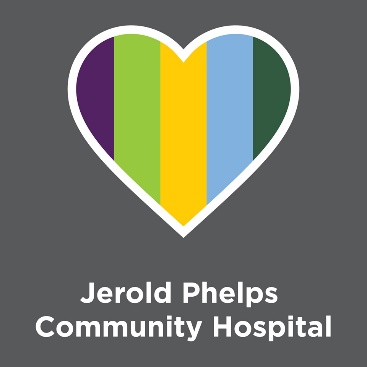 733 Cedar StreetGarberville, CA 95542  (707) 923-3921Employment ApplicationAn Equal Opportunity EmployerPlease PrintDatePresent AddressLast Name	              First Name	             MiddleNo. & Street	City	State	Zip CodePermanent Address (if different from present address)No. & StreetCityStateZip CodeBusiness Phone	Home PhoneEmployment Desired Position applying for: Are you applying for:Regular  full-time  work?............................................................................................................................................Regular part-time work?.......................................................................................................................................... Temporary work, e.g., summer or holiday work?...........................................................................................What days and hours are you available for work?If applying for temporary work, during what period of time will you be available?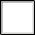 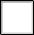  Yes  No Yes  NoYes	NoPersonal InformationHow did you hear about our company and this job opening?Have you ever applied to or worked for If yes, when?before?Yes	NoWhy are you applying for work at	?If hired, would you have a reliable means of transportation to and from work?................................Are you at least 18 years old? (If under 18, hire is subject to verification that you are of  minimum  legal  age.) .................................................................................................................................................Are you able to perform the essential functions of the job for which you are applying, either with or without reasonable accommodation?  ................................................................................................If no, describe the functions that cannot be performed. Yes  No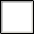 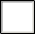  Yes  NoYes	No(Note: We comply with the ADA and consider reasonable accommodation measures that may be necessary for eligible applicants/employees to perform essential functions. Hire may be subject to passing a medical examination, and to skill and agility tests.)We may refuse to hire relatives of present employees if doing so could result in actual or potential problems in supervision, security, safety, or morale, or if doing so could create conflicts of interest.Education, Training, and ExperienceHighSchool	 	NameYes	NoAddressCityStateZip CodeCollege/	 		 	YesNo	 	UniversityNameAddressCityStateZip CodeVocational/			 BusinessYesNo	 	NameAddressCityStateZip CodeHealth Care     		 	YesNo	 	TrainingNameAddressCityStateZip CodeDo you have any other experience, training, qualifications, or skills that you feel make you especially suited for work at	?If so, please explain:Yes	NoAnswer the following questions if you are applying for a professional position:Are you licensed/certified for the job applied for?................................................................................Yes	NoName of license/certification: License/certification number:Issusing state:Has your license/certification ever been revoked or suspended?..................................................If yes, state reason(s), date of revocation or suspension, and date of reinstatement.Yes	NoEmployment HistoryList below all present and past employment starting with your most recent employer (last five years is sufficient). You must complete this section even if attaching a resume.Name of Employer	Phone NumberType of Business	Your Supervisor's NameAddress & Street	City	State	Zip CodeDates of Employment:From	ToName of Employer	Phone NumberType of Business	Your Supervisor's NameAddress & StreetDates of Employment:From	ToCityState	Zip CodeYour Position and DutiesReason for LeavingMay we contact this employer for a reference?...............................................................................................Yes	NoEmployment History, continuedName of Employer	Phone NumberType of Business	Your Supervisor's NameAddress & StreetDates of Employment:From	ToCityStateZip CodeYour Position and DutiesReason for LeavingMay we contact this employer for a reference?...............................................................................................Yes	NoName of Employer	Phone NumberType of Business	Your Supervisor's NameAddress & StreetDates of Employment:From	ToCityStateZip CodeYour Position and DutiesReason for LeavingMay we contact this employer for a reference?...............................................................................................Yes	NoName of Employer	Phone NumberType of Business	Your Supervisor's NameAddress & Street	City	State	Zip CodeDates of Employment:From	ToYour Position and DutiesReason for LeavingMay we contact this employer for a reference?...............................................................................................	Yes	NoReferencesList below three persons not related to you who have knowledge of your work performance within the last three years.First NameLast NamePhone NumberAddress & StreetCityStateZip CodeOccupation	No. of Years AcquaintedFirst NameLast NamePhone NumberAddress & Street	City	State	Zip CodeOccupation	No. of Years AcquaintedFirst Name	Last Name	Phone NumberAddress & StreetCityStateZip CodeOccupation	No. of Years AcquaintedPlease Read Carefully, Initial Each Paragraph and Sign BelowI hereby certify that I have not knowingly withheld any information that might adversely affect myInitialschances for employment and that the answers given by me are true and correct to the best of my knowledge. I further certify that I, the undersigned applicant, have personally completed this application.   I understand that any omission or misstatement of material fact on this application or on any document used to secure employment shall be grounds for rejection of this application or for immediate discharge    if I am employed, regardless of the time elapsed before discovery.InitialsI hereby authorize	to thoroughly investigate myreferences, work record, education and other matters related to my suitability for employment (excluding criminal background information) unless otherwise specified above. I further, authorize the references I have listed to disclose to the company any and all letters, reports and other information related to my  work records, without giving me prior notice of such disclosure. In addition, I hereby release the    Company, my former employers and all other persons, corporations, partnerships and associations from any and all claims, demands or liabilities arising out of or in any way related to such investigation or disclosure.InitialsI understand that nothing contained in the application, or conveyed during any interview which may be granted or during my employment, if hired, is intended to create an employment contract between me and the Company. In addition, I understand and agree that if I am employed, my employment is for no definite or determinable period and may be terminated at any time, with or without prior notice, at the option of either myself or the Company, and that no promises or representations contrary to the foregoing are binding on the company unless made in writing and signed by me and the Company's designated representative.InitialsIn compliance with federal law, all persons hired will be required to verify identity and eligibility to work in the United States and to complete the required employment eligibility verification document form upon hire.The Company will consider qualified applicants, including those with criminal histories, in a manner consistent with state and local "Fair Chance" laws.Date	Applicant's SignatureFrom: ______________________	To: ____________________Are you available for work on weekends?.........................................................................................................YesNoWould you be available to work overtime, if necessary?............................................................................YesNoIf hired, what date can you start work?SchoolName and AddressNo. of YearsDid youDegree orCompletedGraduate?DiplomaYour Position and DutiesReason for LeavingCurrent employer?......................................................................................................................................................Yes NoMay we contact this employer for a reference?...............................................................................................Yes No